 CHARLES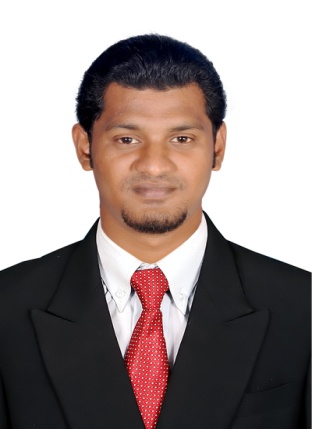 Email: charles.387484@2freemail.com Keen to find a challenging & suitable engineering position with an ambitious company that offers opportunities for career development and advancement Academic Credentials2008-2011              B.E in Mechanical Engineering from  of Engineering and                                     Technology, Tiruchirappalli, Tamilnadu, India with 78 %2005-2008             Diploma in Mechanical Engineering from Al-Ameen Institute of Technology,                               Erode, Tamilnadu, India with 92%2004-2005              Xth, Govt boy’s higher sec school, Coimbatore, with 68 %Key SkillsHave a mathematical & logical approach towards designing.Have a good team spirit helping in easy achievement of the organisational & personal goals.Easy going by nature with excellent communication & Co-ordination.Software KnowledgeSTAAD.PROPLANSWIFT 10.1.5.Pro-E Wildfire 3.0.AUTO CAD 2019.Work ExperienceSENIOR ENGINEER - GlobalJOTUN INDIA PVT LTD, MUMBAI 		     		         13-Apr-2016 to Till DateFIRE PROTECTION ENGINEER/ESTIMATORSHERWIN WILLIAMS COATINGS INDIA PVT LTD, CHENNAI 		02-Jul-2012 to 11-Apr-2016Personal DossierDate of Birth		:	24th April 1990 Linguistic Abilities	:	Tamil, Hindi, Malayalam.Nationality		:	IndianMarital Status		:	SingleHandling enquiries globally based on Cellulosic and Hydrocarbon.Providing technical support to the project team and wider regional teams (Globally).Managing project budgets and keeping costs down.A strong track record in delivering projects on time and within budget. Preparing TECHNICAL CAD sketches, marking-up drawings and writing specifications etc. On site survey and client liaison experience. Experience of preparing topographical reports. Providing expert technical advice including structural reports for ONSHORE and OFFSHORE.Evaluating tenders and providing recommendations.Resolving complex technical issues and coming up with fast efficient solutions.Fully conversant with the relevant structural British, European & American Standards.Evaluating, organizing & prioritizing work within the overall project schedule. Keen and fast review of drawings with revisions & BOQ's. Providing technical support to the project team and wider regional teams (Globally).Managing project budgets and keeping costs down.A strong track record in delivering projects on time and within budget. Providing marking-up drawings and writing specifications etc. On site survey and client liaison experience. Experience of preparing topographical reports. Providing expert technical advice including structural reports.Evaluating tenders and providing recommendations.Resolving complex technical issues and coming up with fast efficient solutions.Fully conversant with the relevant structural British, European & American Standards.Evaluating, organizing & prioritizing work within the overall project schedule. Keen and fast review of drawings with revisions & BOQ's. JUNIOR PIPING ENGINEER/ACTING SITE INCHARGE ACCRETE ENGINEERING PVT LTD, PUNE     November 2011 to March 2012Planning and Execution of works as per design & drawing.Planning and Execution of works as per design & drawing.Planning and Execution of works as per design & drawing.Preparation of daily, weekly, monthly, reports on work progress.   Preparation of daily, weekly, monthly, reports on work progress.   Preparation of daily, weekly, monthly, reports on work progress.   Evaluating as per the planned schedules.                                      Evaluating as per the planned schedules.                                      Evaluating as per the planned schedules.                                      Maintaining quality standards for all structural works.Study of the related documents such as structural drawings, P & ID drawings, etc.,Supervision of the working labour to ensure strict conformance to methods, quality and safety.Maintaining quality standards for all structural worksExecute welded pipes as per approved structural design.Maintaining quality standards for all structural works.Study of the related documents such as structural drawings, P & ID drawings, etc.,Supervision of the working labour to ensure strict conformance to methods, quality and safety.Maintaining quality standards for all structural worksExecute welded pipes as per approved structural design.Maintaining quality standards for all structural works.Study of the related documents such as structural drawings, P & ID drawings, etc.,Supervision of the working labour to ensure strict conformance to methods, quality and safety.Maintaining quality standards for all structural worksExecute welded pipes as per approved structural design.